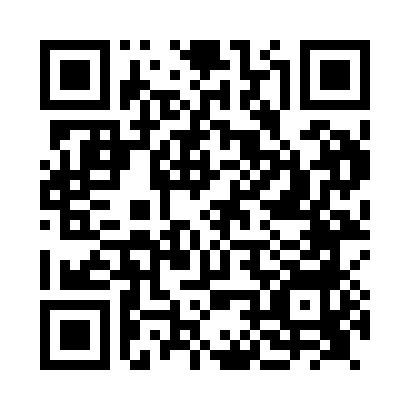 Prayer times for Ardfin, UKWed 1 May 2024 - Fri 31 May 2024High Latitude Method: Angle Based RulePrayer Calculation Method: Islamic Society of North AmericaAsar Calculation Method: HanafiPrayer times provided by https://www.salahtimes.comDateDayFajrSunriseDhuhrAsrMaghribIsha1Wed3:315:401:216:339:0311:132Thu3:305:381:216:359:0511:133Fri3:285:351:216:369:0711:144Sat3:275:331:216:379:0911:155Sun3:265:311:216:389:1111:166Mon3:255:291:216:399:1311:177Tue3:245:271:216:409:1511:188Wed3:235:251:216:429:1711:199Thu3:225:231:216:439:1911:2010Fri3:215:211:206:449:2111:2111Sat3:205:191:206:459:2311:2212Sun3:195:171:206:469:2511:2313Mon3:185:151:206:479:2711:2414Tue3:175:131:206:489:2911:2515Wed3:165:111:206:499:3011:2616Thu3:155:101:206:509:3211:2717Fri3:145:081:206:519:3411:2718Sat3:145:061:216:529:3611:2819Sun3:135:041:216:539:3811:2920Mon3:125:031:216:549:3911:3021Tue3:115:011:216:559:4111:3122Wed3:105:001:216:569:4311:3223Thu3:104:581:216:579:4411:3324Fri3:094:571:216:589:4611:3425Sat3:084:551:216:599:4811:3526Sun3:084:541:217:009:4911:3527Mon3:074:531:217:019:5111:3628Tue3:074:511:217:029:5211:3729Wed3:064:501:227:029:5411:3830Thu3:064:491:227:039:5511:3931Fri3:054:481:227:049:5611:39